Обучение грамоте (обучение чтению)Тема: «Звук [ц], буквы Ц, ц»                                                                          Выполнила: Крук Наталья Викторовна,                                                                          учитель начальных классов Бронная Гора 2019Тема: Звук [ц], буквы Ц, цЦель: познакомить со звуком [ц],  буквами Ц, ц.Задачи:- способствовать совершенствованию навыка правильного, сознательного, выразительного чтения слогов, слов, предложений с изученными буквами.- содействовать развитию фонематического слуха и навыка проведения звуко-буквенного анализа слов;   - содействовать формированию навыков познавательной деятельности, развитию наблюдательности, догадки, расширению словарного запаса детей;- создавать условия для развития интереса к чтениюПланируемый результат: -  знать алгоритм характеристики звука [ц];- уметь находить изучаемый звук в словах; - уметь читать слоги, слова с изучаемой буквой.Ход урока:I. Организационный момент. Сообщение темы урока.Доброе утро, ребята. Садитесь. Сегодня мы с вами отправимся в Сказочное Царство. В этой дивной стране мы познакомимся с новой буквой Ц, научимся узнавать звук этой буквы в словах. , но чтобы туда попасть нужно, проговорить волшебные слова. Кулачок с секретом к ушку поднесем, Три раза повернемся и в сказку попадем.Ну, вот мы и оказались в сказке. В сказку попали, а дальше мы пройти не можем. Смотрите! Кто это нас не пускает? (Баба-Яга). Нужно выполнить ее задание.На доске карточки с буквами: а, у, о, ы, ш. Дети находят лишнюю букву и называют ее секрет (лишняя буква ш: она согласная, секрет: буква ш имеет только твердый звук).II. Выделение и характеристика звука [ц].  Кто же нас встречает в этой сказочной стране?Кто это? (иллюстрация царя) Какой звук мы слышим первым, произнося слово царь?Правильно! Мы слышим звук [ц]. Проговорите его еще раз. Давайте выясним, какой это звук гласный или согласный? (Согласный). Молодцы. Это согласный звук, но как вы догадались? (Согласный звук мы не можем спеть).  Совершенно верно, согласный звук мы не можем спеть. Скажите, звук [ц] звонкий или глухой? Правильно он глухой. Звук [ц]  твердый или мягкий? (Твердый.) Правильно, это твердый звук. Нам совсем не хочется улыбаться, произнося его. Какую одежду этот звук будет носить? (Синюю.) На доске крепится круг синего цвета.Выделяем второй звук. Кто мне скажет, какой второй звук? Это звук [а]. Расскажите мне об этом звуке. (Ученик называет звук, говорит, что он гласный и носит красную одежду). На доске крепится круг красного цвета.И выделяем третий звук. Это звук [р`]. Ученик самостоятельно характеризует этот звук. (Согласный, звонкий, мягкий, носит зеленую одежду). На доске крепится круг зеленого цвета. Вот мы и составили схему слова царь. Молодцы, дети!Скажите с каким звуком мы сегодня работали впервые. Правильно. Это звук [ц].Звуков немало мы узнали,Добрались до звука [ц].Есть слова, где [ц] -   в начале,Есть слова, где [ц] – в конце… Дети, сейчас будем учиться различать звук [ц] в словах. Я буду называть слова, а вы внимательно слушайте и называйте, где этот звук находится (в начале, середине, в конце).Солнце, цирк, певец, цепь, цапля, цыпленок, огурец, овца, цветок, скворец, птицы, гусеница, цифры, синица, молодец, ножницы, дворец, путаница.Вы такие молодцы! Справились с этим заданием.IV. Знакомство с буквой Ц.Звук [ц] обозначают буквой Ц – «цэ». Это ее имя. Демонстрируется буква на карточке и прикрепляется под синим кружком. Буква Ц всегда обозначает твердый согласный звук [ц]. В русском языке у звука [ц] нет пары – мягкого согласного звука. Будьте внимательны – имя буквы и согласный звук, который эта буква умеет обозначать, не совпадают! Чтобы назвать букву, нужно произнести ее «имя» - «цэ». Чтобы прочитать букву Ц, надо произнести твердый звук [ц].Дети, посмотрите в этой сказочной стране есть красивые картины. Целая выставка посвящена нашей новой букве.  Скажите на, что похожа буква Ц.Дети рассматривают, говорят, на что похожа буква.V. Подготовка к чтению. Чтение слогов.Сказочный Государь решил проверить хорошо ли вы запомнили букву Ц. Он придумал для вас задание. Найдите среди букв букву Ц и зачеркните ее.Молодцы! Вы запомнили как выглядит буква. А сейчас проверим как вы читаете. Но сначала скажите, каким секретом поделилась с вами буква Ц. (Для того, чтобы прочитать эту букву нужно произнести звук [ц]. Этот звук твердый и мягкую пару не имеет).На доске гласные буквы к ним нужно добавить букву Ц и прочитать слоги. Дети по очереди выходят к доске, составляют слоги и читают их.Царь Сказочного Государства решил пригласить вас в цирк. Но прежде чем туда отправимся нужно выполнить следующее задание Царя. Задание называется «Буква потерялась». (На доске картинки: заяц, огурец, месяц. Они подписаны,  но одна буква потерялась. Нужно найти эту букву и прочитать слово.) Молодцы! Смотрите, мы попали в цирк. (Работа с иллюстрациями к тексту «Цирк» на с. 143).VI. Анализ лексического значения слов дрессировщик, арена.Дети, кто-нибудь из вас был в цирке?. Каких животных, участвующих в представлении вы там видели? А знаете ли вы, как называют животных, выступают в цирке? (Дрессированными). Как называется профессия человека, который дрессирует животных? (Дрессировщик). Кто-нибудь слышал слово арена? Арена – площадка в цирке на которой выступают артисты.Послушайте текст, который называется «Цирк». (Учитель читает текст).Скажите, были ли слова непонятные вам? А сейчас наденем «наушники» (дети закрывают руками уши) и прочитаем текст вполголоса. Прочитаем  текст по одному предложению. Молодцы! Вот и осталось у нас последнее задание. Приготовила нам его Баба-Яга. Она улетела, но оставила цветок с вопросами. Ответим эти вопросы? (Да)На лепестках цветочка, записаны вопросы. Дети выбирают лепесток, учитель читает вопросы: Кто любит цирк?Что делают в цирке тигры и львы?Кто стоит на задних лапах и танцует под музыку?На чем катается медведь?Что медведь ловил лапой? VII. Рефлексия. Подведение итогов урока.Дети, вы сегодня такие молодцы! Скажите, что нового вы узнали на уроке? Научились ли вы читать слова с новой буквой?Вот и пришла пора вернуться домой. Повторяйте за мной.  Кулачок с секретом к ушку поднесем, Три раза повернемся, и домой придем. Побывали на уроке в Сказочном Государстве, посетили цирк. Какое настроение вам подарил наш урок? У себя на парте возьмите рисунок клоуна. Этот клоун необычный: если на него посмотреть с одной стороны -  грустный, с другой -   веселый. Покажите какой ваш будет клоун. Какое ваше настроение?Спасибо за урок.Приложение 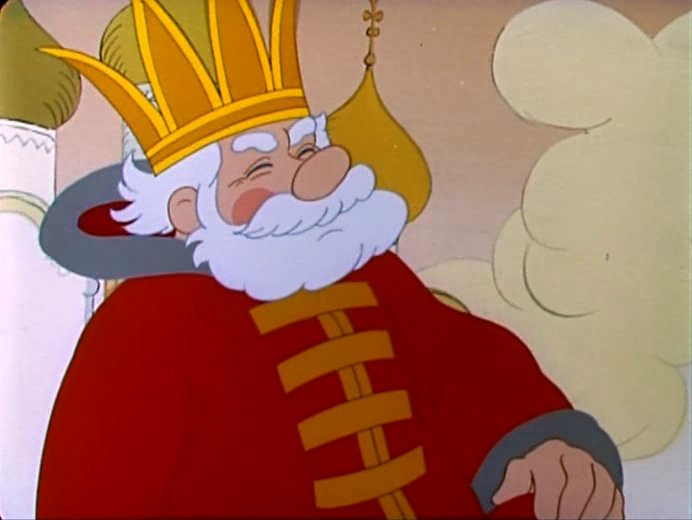 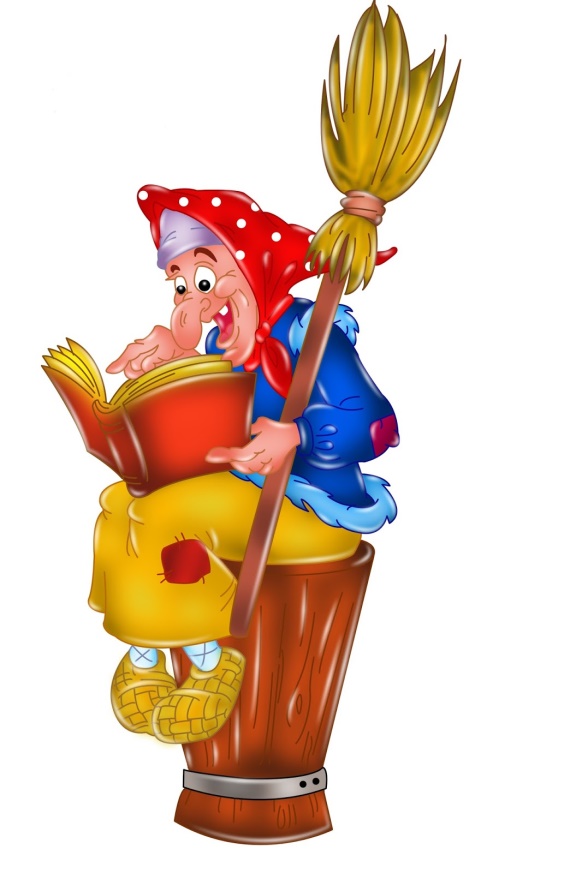 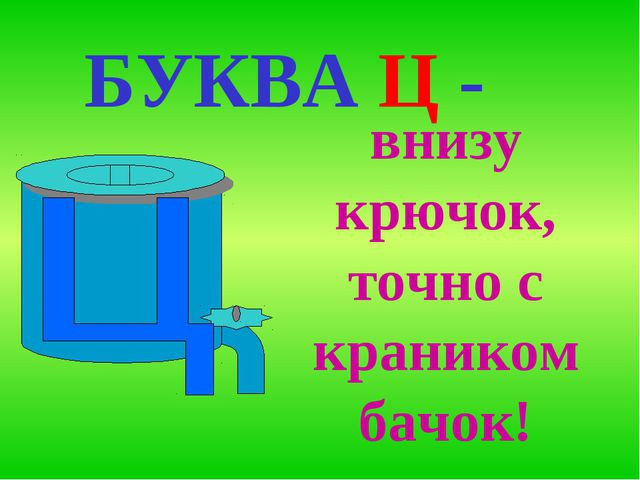 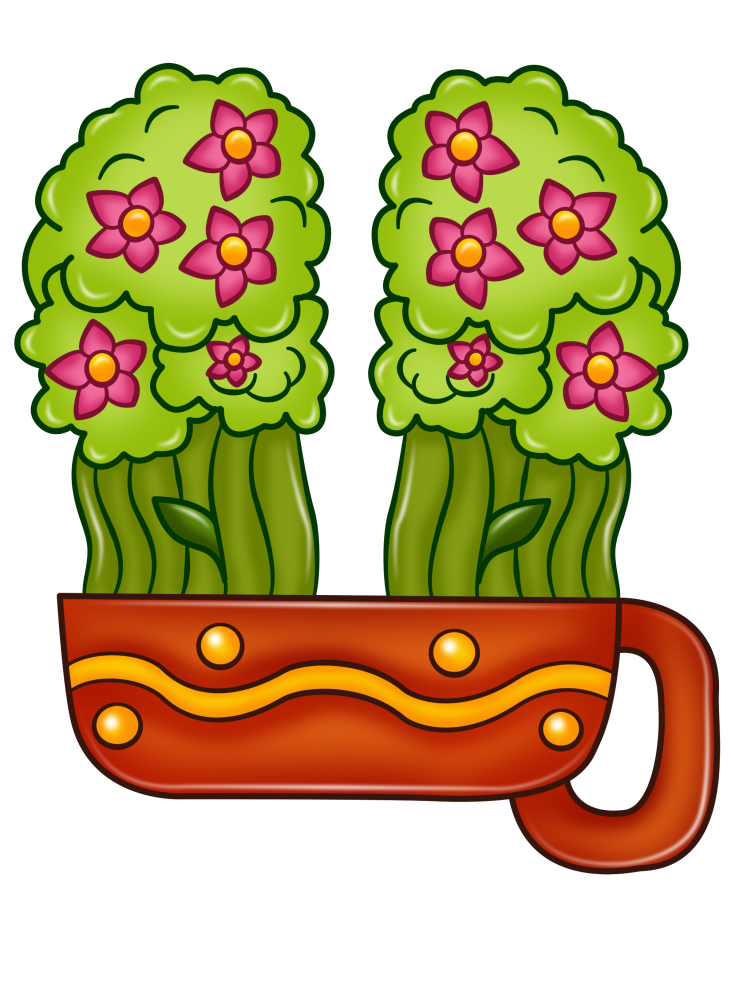 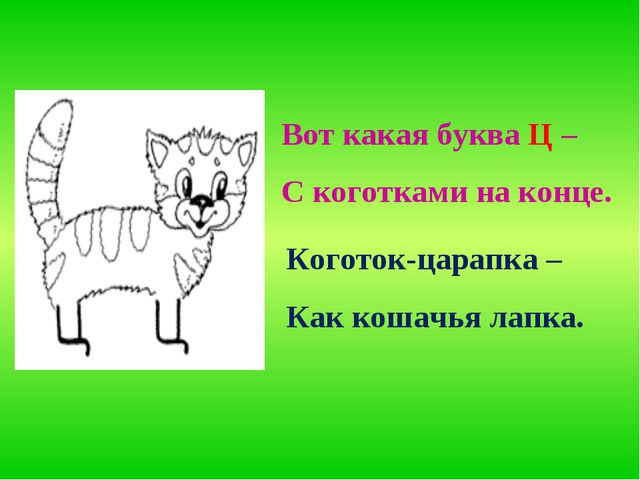 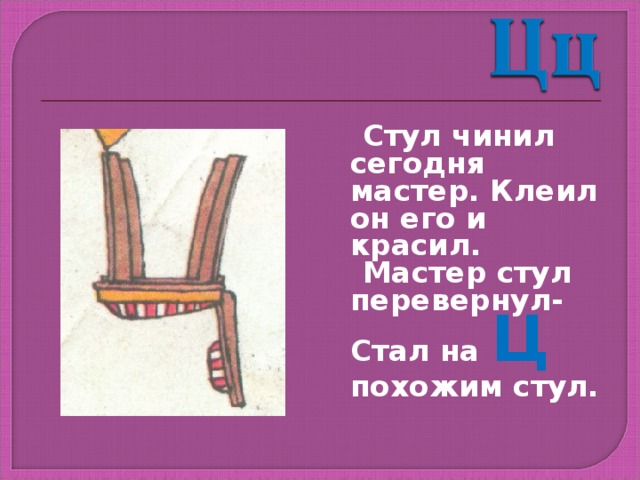 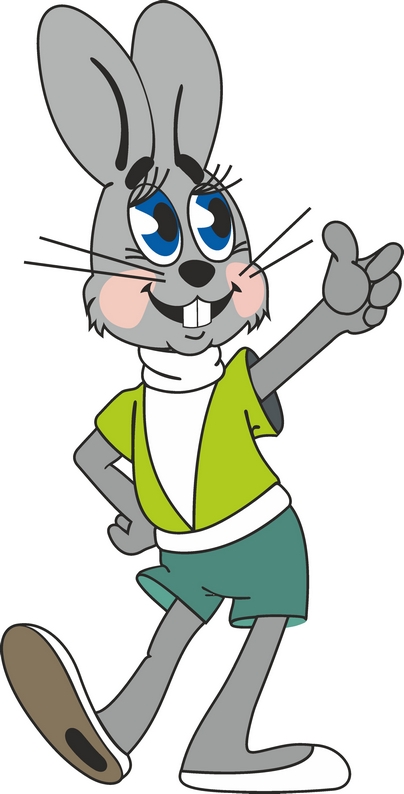 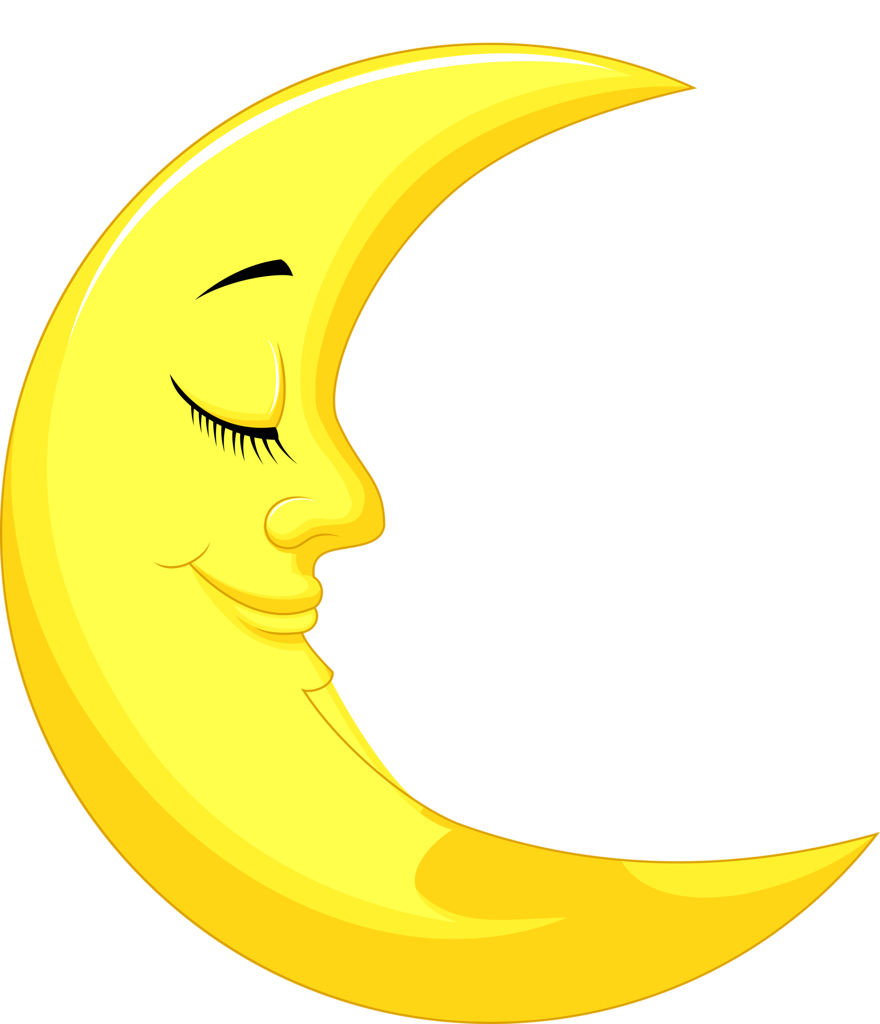 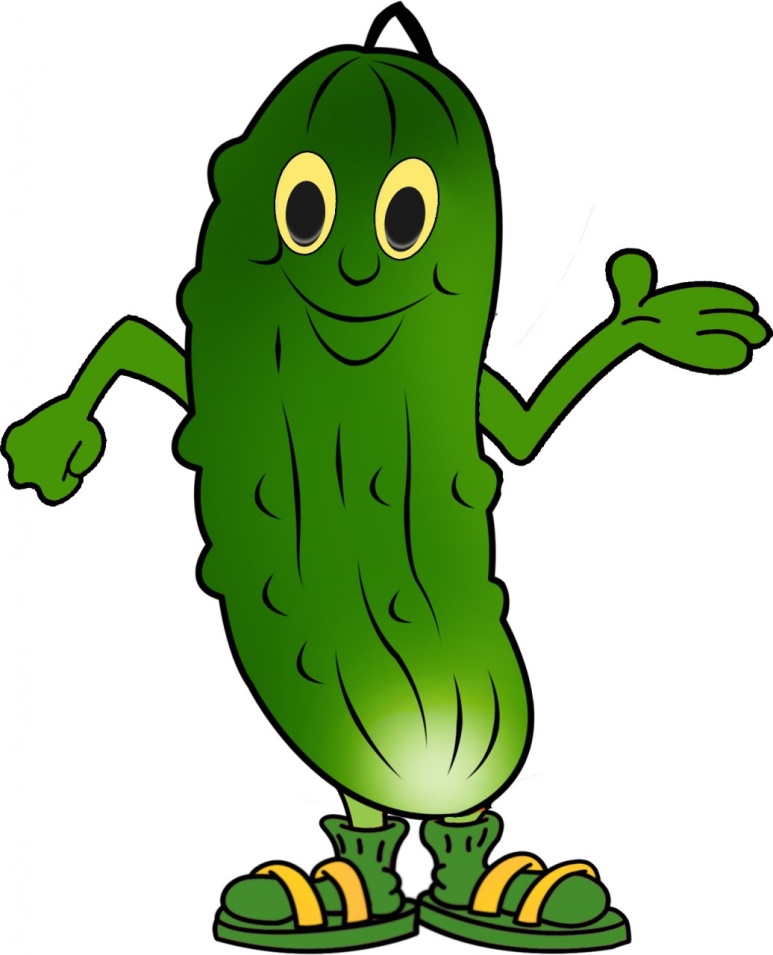 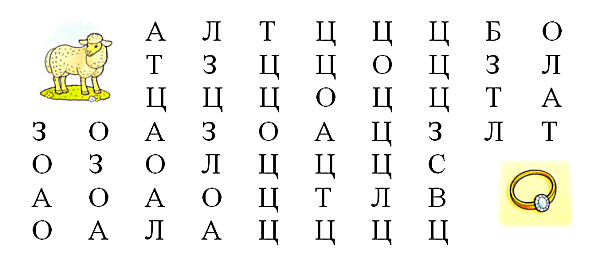 ЦаоуыиеАоуыеюЦ